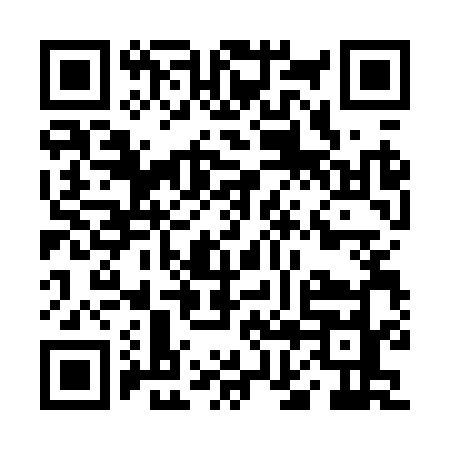 Prayer times for Jerez de la Frontera, Cadiz, SpainMon 1 Apr 2024 - Tue 30 Apr 2024High Latitude Method: Angle Based RulePrayer Calculation Method: Muslim World LeagueAsar Calculation Method: HanafiPrayer times provided by https://www.salahtimes.comDateDayFajrSunriseDhuhrAsrMaghribIsha1Mon6:428:102:286:588:4710:102Tue6:408:082:286:598:4810:113Wed6:388:072:286:598:4910:124Thu6:378:062:277:008:5010:135Fri6:358:042:277:008:5110:146Sat6:338:032:277:018:5110:157Sun6:328:012:267:018:5210:168Mon6:308:002:267:028:5310:189Tue6:287:582:267:028:5410:1910Wed6:277:572:267:038:5510:2011Thu6:257:562:257:038:5610:2112Fri6:247:542:257:048:5710:2213Sat6:227:532:257:048:5710:2314Sun6:207:512:257:058:5810:2415Mon6:197:502:247:058:5910:2516Tue6:177:492:247:069:0010:2617Wed6:157:472:247:069:0110:2818Thu6:147:462:247:079:0210:2919Fri6:127:452:237:079:0310:3020Sat6:107:432:237:089:0410:3121Sun6:097:422:237:089:0410:3222Mon6:077:412:237:099:0510:3323Tue6:067:402:237:099:0610:3524Wed6:047:382:237:109:0710:3625Thu6:037:372:227:109:0810:3726Fri6:017:362:227:119:0910:3827Sat5:597:352:227:119:1010:3928Sun5:587:342:227:129:1110:4129Mon5:567:332:227:129:1210:4230Tue5:557:312:227:139:1210:43